Проект «Рисуем всей семьёй войну, но мы хотим лишь тишину!»        В начале третьей четверти в  3 в классе стартовал  семейный проект «Рисуем всей семьёй войну, но мы хотим  лишь тишину», посвященный 70-летию Победы.     В ходе этого проекта еженедельно ребята вместе со своими родителями оформляли  по страничке альбома. Открыли его стихами, пословицами и поговорками  о мире.     Затем, последовал семейный рисунок любого боевого оружия времён Великой Отечественной войны и краткий рассказ о нём. 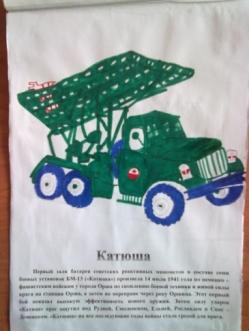 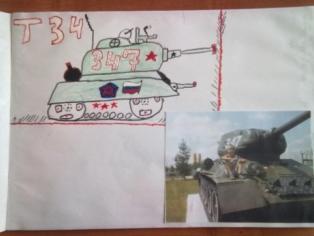      Третий классный час был посвящен городам-героям.  Дети собирали фотоматериалы и краткие исторические сведения об этих городах.  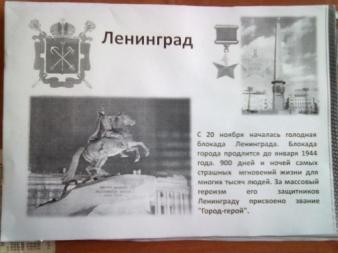     Одна из страничек  проекта была посвящена пионерам-героям.   Очень интересную информацию  нашли пытливые третьеклассники с помощью своих родителей.  А на классном часе, посвященном защите этой странички, ребята с удовольствием посмотрели видео фильм на эту тему.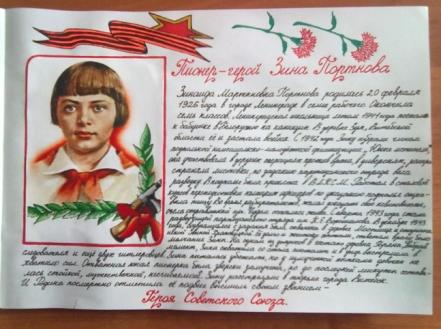 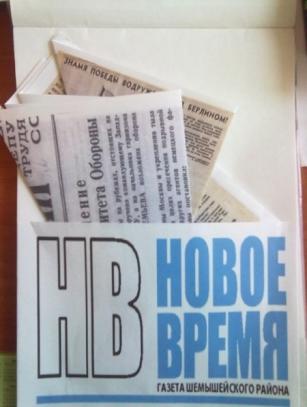    Несколько недель ребята  собирали вырезки из районной газеты «Новое время», так как следующая страница содержала конверт с информацией из местной газеты. 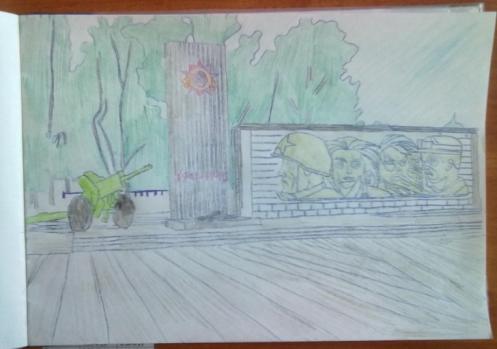      На шестой страничке  альбома-проекта семьи изобразили известный всем Шемышейцам памятник павшим воинам на улице Ленина, около которого мы собираемся на празднование Великой Победы. 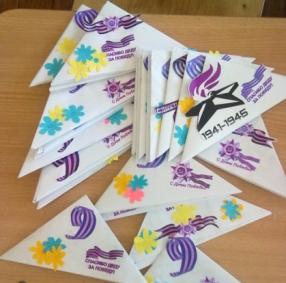        На уроке технологии ребята приготовили 70  открыток-треугольников, которые вручали ветеранам педагогического труда на районной профсоюзной акции работников образования, ветеранам 9 мая, гостям праздника.  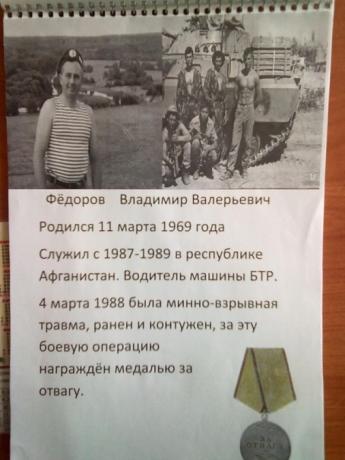  Седьмая и восьмая  странички были  посвящены  воинам Афганцам и тем, кто воевал в Чечне. 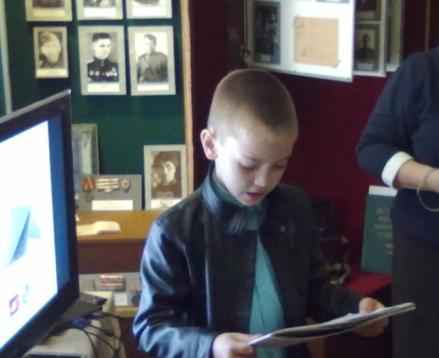    8 мая нас пригласили  в районный краеведческий музей на патриотический час «Минувших дней святая память». Как заворожённые, ребятишки слушали рассказ  Татьяны Ивановны Мельниковой   о наших земляках, смотрели видео и фотоматериалы о страшной войне  с фашизмом, рассматривали экспонаты.    И как  же нам повезло, что именно 8 мая в музее, одном из мест в районе, сохраняющем память тех времён, мы защищали две последние странички нашего проекта: «Письмо детям Донбасса» и «Письмо-призыв  взрослым – ОСТАНОВИТЕ ВОЙНЫ НА ПЛАНЕТЕ!»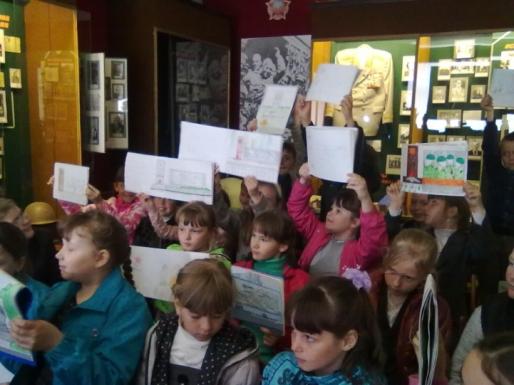 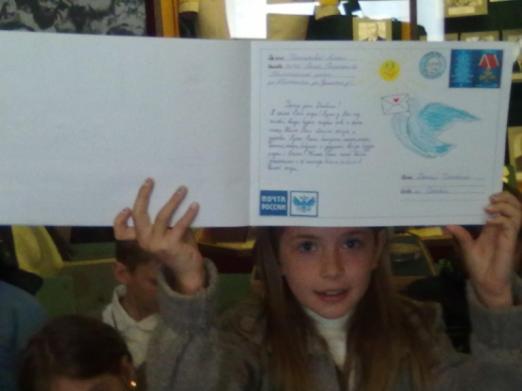 